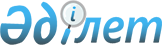 "2012-2014 жылдарға арналған Ақжар аудандық бюджеті туралы" Ақжар аудандық мәслихатының 2011 жылғы 20 желтоқсандағы N 39-1 шешіміне өзгертулер мен толықтырулар енгізу туралыСолтүстік Қазақстан облысы Ақжар аудандық мәслихатының 2012 жылғы 8 қарашадағы N 6-1 шешімі. Солтүстік Қазақстан облысының Әділет департаментінде 2012 жылғы 26 қарашада N 1969 тіркелді

      Қазақстан Республикасының 2008 жылғы 4 желтоқсандағы Бюджет кодексінің 109-бабы 5-тармағына, «Қазақстан Республикасындағы жергілікті мемлекеттік басқару және өзін-өзі басқару туралы» Қазақстан Республикасының 2001 жылғы 23 қаңтардағы Заңының 6-бабы 1-тармағының 1) тармақшасына сәйкес, Ақжар аудандық мәслихаты ШЕШТІ: 



      1. «2012-2014 жылдарға арналған Ақжар аудандық бюджет туралы» аудандық мәслихатының 2011 жылғы 20 желтоқсандағы № 39-1 (нормативтік құқықтық актілерді мемлекеттік тіркеу Тізілімінде № 13-4-134 2012 жылғы 18 қаңтарда тіркелген және 2012 жылғы 4 ақпанда «Дала-дидары» № 6 газетінде, және 2012 жылғы 4 ақпанда «Ақжар-хабар» № 6 газетінде жарияланған) шешіміне келесі өзгертулер мен толықтыру енгізілсін:



      1-тармақ келесі редакцияда мазмұндалсын:

      «1) кірістер – 2 094 159 мың теңге, оның ішінде мыналар бойынша:

      салықтық түсімдер – 235 260 мың теңге;

      салықтық емес түсімдер – 14 192 мың теңге;

      негізгі капиталды сатудан түскен түсімдер – 15 342 мың теңге; трансферттердің түсуі – 1 829 365 мың теңге, оның ішінде;

      облыстық бюджеттен берілетін субвенция – 1 403 437 мың теңге;

      2) шығындар – 2 084 031,3 мың теңге; 

      3) таза бюджеттік кредиттеу – 26 976,3 мың теңге, соның ішінде:

      бюджеттік кредиттер – 29 144,3 мың теңге;

      бюджеттік кредиттерді жабу – 2 168 мың теңге;

      4) қаржылық активтермен операциялар бойынша сальдо - 16000 мың теңге, сонымен қатар:

      қаржылық активтер сатып алу - 16000 мың теңге;

      мемлекетке қаржылық активтерді сатудан түскен түсім - 0 мың теңге

      5) бюджет тапшылығы – -32 848,6 мың тенге.

      6) бюджет тапшылығын қаржыландыру – 32 848,6 мың тенге

      қарыздар түсімі –29 124 мың тенге;

      қарыздарды өтеу – 2 168 мың тенге;

      бюджет қаражаттарының пайдаланылатын қалдықтары – 5 892,6 мың тенге;



      8-тармақта:

      10) тармақшасы алынып тасталсын;

      13) тармақша келесі мазмұнда толықтырылсын:

      «13) Білім беру ұйымдарына оқу құралдарын сатып алуға - 988 мың теңге»;



      10-тармақ алынып тасталсын.



      Көрсетілген шешімінің 1, 4, 7, 9 және 10-қосымшалары осы шешімінің 1, 2, 3, 4 және 5-қосымшаға сәйкес жаңа редакцияда мазмұндалсын (қоса тіркелген).



      2. Осы шешім 2012 жылғы 1 қаңтардан бастап қолданысқа енгізіледі.      Ақжар аудандық мәслихат

      сессиясының төрағасы                       А. Тәжмиева      Ақжар аудандық

      мәслихаттың хатшысы                        М. Жұмабаев      КЕЛІСІЛГЕН: 2012 жылғы 8 қараша      «Ақжар аудандық экономика және

      бюджеттік жоспарлау бөлімі»

      мемлекеттік мекемесінің бастығы            Р. Жүнісова

2012 жылғы 8 қарашадағы № 6-1

Ақжар аудандық мәслихат сессиясының шешіміне

1-қосымша2011 жылғы 20 желтоқсандағы № 39-1

Ақжар аудандық мәслихат сессиясының шешіміне

1-қосымша Ақжар ауданының 2012 жылға арналған бюджеті

2012 жылғы 8 қарашадағы № 6-1

Ақжар аудандық мәслихат сессиясының шешіміне

2-қосымша2011 жылғы 20 желтоқсандағы № 39-1

Ақжар аудандық мәслихат сессиясының шешіміне

4-қосымша Әр ауылдық (селолық) округтердің 2012 жылға арналған бюджеттік бағдарламаларының ТІЗБЕСІ

2012 жылғы 8 қарашадағы № 6-1

Ақжар аудандық мәслихат сессиясының шешіміне

3-қосымша2011 жылғы 20 желтоқсандағы № 39-1

Ақжар аудандық мәслихат сессиясының шешіміне

7-қосымша 2012 жылға арналған бюджеттің инвестициялық жобаларына және аудандық бюджет бағдарламаларына бөлінетін дамудың бюджеттік бағдарламалардың тізбесі

2012 жылғы 8 қарашадағы № 6-1

Ақжар аудандық мәслихат сессиясының шешіміне

4-қосымша2011 жылғы 20 желтоқсандағы № 39-1

Ақжар аудандық мәслихат сессиясының шешіміне

9-қосымша 2012 жылғы жергілікті бюджеттің процесіндегі секвестрлеуге жатпайтын жергілікті бюджет бағдарламаларының тізбесі

2012 жылғы 8 қарашадағы № 6-1

Ақжар аудандық мәслихат сессиясының шешіміне

5-қосымша2011 жылғы 20 желтоқсандағы № 39-1

Ақжар аудандық мәслихат сессиясының шешіміне

10-қосымша Бос қалдықтарды тарату
					© 2012. Қазақстан Республикасы Әділет министрлігінің «Қазақстан Республикасының Заңнама және құқықтық ақпарат институты» ШЖҚ РМК
				СанатыСанатыСанатыСанатыСомасы мың теңгеСыныбыСыныбыСыныбыСомасы мың теңгеIшкi сыныбыIшкi сыныбыСомасы мың теңгеАтауыСомасы мың теңге12345ТАБЫС20941591Салықтық түсімдер2352601Табыс салығы6722Жеке табыс салығы6723Әлеуметтік салық1196031Әлеуметтік салық1196034Меншікке салынатын салық994051Мүлікке салынатын салық732113Жер салығы53344Көлiк құралдарына салынатын салық146605Бірыңғай жер салығы62005Тауарларға, жұмыстарға және қызметтерге салынатын iшкi салықтар137082Акциздер10083Табиғи және басқа ресурстарды пайдаланғаны үшiн түсетiн түсiмдер83004Кәсiпкерлiк және кәсiби қызметтi жүргiзгенi үшiн алынатын алымдар42505Ойын бизнесіне салық1508Заңдық мәнді іс-әрекеттерді жасағаны және (немесе) оған уәкілеттігі бар мемлекеттік органдар немесе лауазымды адамдар құжаттар бергені үшін алынатын міндетті төлемдер18721Мемлекеттік баж18722Салықтық емес түсiмдер141921Мемлекет меншігінен түсетін түсімдер13577,95Мемлекет меншігіндегі мүлікті жалға беруден түсетін кірістер5767Мемлекеттік бюджеттен берілген кредиттер бойынша сыйақылар1,99Мемлекеттік меншіктен түсетін басқа да кірістер130002Мемлекеттік бюджеттен қаржыландырылатын мемлекеттік мекемелердің тауарларды (жұмыстарды, қызметтерді) өткізуінен түсетін түсімдер31Мемлекеттік бюджеттен қаржыландырылатын мемлекеттік мекемелердің тауарларды (жұмыстарды, қызметтерді) өткізуінен түсетін түсімдер36Басқа да салықтық емес түсiмдер611,11Басқа да салықтық емес түсiмдер611,13Негізгі капиталды сатудан түсетін түсімдер153423Жердi және материалдық емес активтердi сату153421Жерді сату153424Трансферттердің түсімдері18293652Мемлекеттiк басқарудың жоғары тұрған органдарынан түсетiн трансферттер18293652Облыстық бюджеттен түсетiн трансферттер1829365Функционалдық топФункционалдық топФункционалдық топФункционалдық топФункционалдық топСомасы мың теңгеКіші функцияКіші функцияКіші функцияКіші функцияСомасы мың теңгеБюджеттік бағдарламалардың әкімшісіБюджеттік бағдарламалардың әкімшісіБюджеттік бағдарламалардың әкімшісіСомасы мың теңгеБағдарламаБағдарламаСомасы мың теңгеАтауыСомасы мың теңге123456Шығындар2084031,301Жалпы сипаттағы мемлекеттiк қызметтер 194799,4011Мемлекеттiк басқарудың жалпы функцияларын орындайтын өкiлдiк, атқарушы және басқа органдар172851011112Аудан (облыстық маңызы бар қала) мәслихатының аппараты13686011112001Аудан (облыстық маңызы бар қала) мәслихатының қызметін қамтамасыз ету жөніндегі қызметтер12056011112003Мемлекеттік органның күрделі шығыстары1630011122Аудан (облыстық маңызы бар қала) әкімінің аппараты56852001Аудан (облыстық маңызы бар қала) әкімінің қызметін қамтамасыз ету жөніндегі қызметтер50231003Мемлекеттік органның күрделі шығыстары6621123Қаладағы аудан, аудандық маңызы бар қала, кент, ауыл (село), ауылдық (селолық) округ әкімінің аппараты102313123001Қаладағы аудан, аудандық маңызы бар қаланың, кент, ауыл (село), ауылдық (селолық) округ әкімінің қызметін қамтамасыз ету жөніндегі қызметтер1023132Қаржылық қызмет14034,42452Ауданның (облыстық маңызы бар қаланың) қаржы бөлімі14034,42452001Ауданның (облыстық маңызы бар қаланың) бюджетін орындау және ауданның (облыстық маңызы бар қаланың) коммуналдық меншігін басқару саласындағы мемлекеттік саясатты іске асыру жөніндегі қызметтер11049,42452003Салық салу мақсатында мүлікті бағалауды жүргізу1262452004Біржолғы талондарды беру жөніндегі жұмысты ұйымдастыру және біржолғы талондарды сатудан түскен сомаларды толық алынуын қамтамасыз ету 5792452010Жекешелендіру, коммуналдық меншікті басқару, жекешелендіруден кейінгі қызмет және осыған байланысты дауларды реттеу102452011Коммуналдық меншікке түскен мүлікті есепке алу, сақтау, бағалау және сату3402452018Мемлекеттік органның күрделі шығыстары19305Жоспарлау және статистикалық қызмет79145453Ауданның (облыстық маңызы бар қаланың) экономика және бюджеттік жоспарлау бөлімі79145453001Экономикалық саясатты, мемлекеттік жоспарлау жүйесін қалыптастыру мен дамыту және ауданды (облыстық маңызы бар қаланы) басқару саласындағы мемлекеттік саясатты іске асыру жөніндегі қызметтер78145453004Мемлекеттік органның күрделі шығыстары10002Қорғаныс29241Әскери мұқтаждықтар29241122Аудан (облыстық маңызы бар қала) әкімінің аппараты29241122005Жалпыға бірдей әскери міндетті атқару шеңберіндегі іс-шаралар292404Бiлiм беру1375041,61Мектепке дейiнгi тәрбиелеу және оқыту872701471Ауданның (облыстық маңызы бар қаланың) білім, дене шынықтыру және спорт бөлімі872701471003Мектепке дейінгі тәрбиелеу мен оқытуды қамтамасыз ету663701471025Республикалық бюджеттен берілетін нысаналы трансферттер есебінен жалпы үлгідегі, арнайы (түзету), дарынды балалар үшін мамандандырылған, жетім балалар мен ата-аналарының қамқорынсыз қалған балалар үшін балабақшалар, шағын орталықтар, мектеп интернаттары, кәмелеттік жасқа толмағандарды бейімдеу орталықтары тәрбиешілеріне біліктілік санаты үшін қосымша ақының мөлшерін ұлғайту»;2000040Мектепке дейінгі білім беру ұйымдарында мемлекеттік білім беру тапсырысын іске асыруға189002Бастауыш, негізгі орта және жалпы орта білім беру1167546,6471Ауданның (облыстық маңызы бар қаланың) білім, дене шынықтыру және спорт бөлімі1167546,6004Жалпы білім беру1126803,6005Балалар мен жеткіншектерге қосымша білім беру21635063Республикалық бюджеттен берілетін нысаналы трансферттер есебінен «Назарбаев Зияткерлік мектептері» ДБҰ-ның оқу бағдарламалары бойынша біліктілікті арттырудан өткен мұғалімдерге еңбекақыны арттыру 1104064Республикалық бюджеттен берілетін нысаналы трансферттер есебінен жалпы үлгідегі, арнайы (түзету), дарынды балалар үшін мамандандырылған, жетім балалар мен ата-аналарының қамқорынсыз қалған балалар үшін балабақшалар, шағын орталықтар, мектеп интернаттары, кәмелеттік жасқа толмағандарды бейімдеу орталықтары тәрбиешілеріне біліктілік санаты үшін қосымша ақының мөлшерін ұлғайту»;180049Бiлiм беру саласындағы өзге де қызметтер1202259467Ауданның (облыстық маңызы бар қаланың) құрылыс бөлімі990379467037Білім беру объектілерін салу және реконструкциялау990379471Ауданның (облыстық маңызы бар қаланың) білім, дене шынықтыру және спорт бөлімі211889471009Ауданның (облыстық маңызы бар қаланың) мемлекеттік білім беру мекемелері үшін оқулықтар мен оқу-әдiстемелiк кешендерді сатып алу және жеткізу94889471020Республикалық бюджеттен берілетін трансферттер есебінен жетім баланы (жетім балаларды) және ата-аналарының қамқорынсыз қалған баланы (балаларды) күтіп-ұстауға асыраушыларына ай сайынғы ақшалай қаражат төлемдері80009471023Республикалық бюджеттен берілетін трансферттер есебінен үйде оқытылатын мүгедек балаларды жабдықпен, бағдарламалық қамтыммен қамтамасыз ету370006Әлеуметтiк көмек және әлеуметтiк қамтамасыз ету129314,52Әлеуметтiк көмек110978,5451Ауданның (облыстық маңызы бар қаланың) жұмыспен қамту және әлеуметтік бағдарламалар бөлімі110978,5451002Еңбекпен қамту бағдарламасы39058004Ауылдық жерлерде тұратын денсаулық сақтау, білім беру, әлеуметтік қамтамасыз ету, мәдениет, спорт және ветеринар мамандарына отын сатып алуға Қазақстан Республикасының заңнамасына сәйкес әлеуметтік көмек көрсету1345005Мемлекеттік атаулы әлеуметтік көмек 4947,5007Жергілікті өкілетті органдардың шешімі бойынша мұқтаж азаматтардың жекелеген топтарына әлеуметтік көмек40595010Үйден тәрбиеленіп оқытылатын мүгедек балаларды материалдық қамтамасыз ету820014Мұқтаж азаматтарға үйде әлеуметтiк көмек көрсету293101618 жасқа дейінгі балаларға мемлекеттік жәрдемақылар9116017Мүгедектерді оңалту жеке бағдарламасына сәйкес, мұқтаж мүгедектерді міндетті гигиеналық құралдармен және ымдау тілі мамандарының қызмет көрсетуін, жеке көмекшілермен қамтамасыз ету2526023Жұмыспен қамту орталықтарының қызметін қамтамасыз ету96409Әлеуметтiк көмек және әлеуметтiк қамтамасыз ету салаларындағы өзге де қызметтер183369451Ауданның (облыстық маңызы бар қаланың) жұмыспен қамту және әлеуметтік бағдарламалар бөлімі183369451001Жергілікті деңгейде жұмыспен қамтуды қамтамасыз ету және халық үшін әлеуметтік бағдарламаларды іске асыру саласындағы мемлекеттік саясатты іске асыру жөніндегі қызметтер18020,59451011Жәрдемақыларды және басқа да әлеуметтік төлемдерді есептеу, төлеу мен жеткізу бойынша қызметтерге ақы төлеу303021Мемлекеттік органның күрделі шығыстары12,507Тұрғын үй-коммуналдық шаруашылық171983,71Тұрғын үй шаруашылығы112764123Қаладағы аудан, аудандық маңызы бар қала, кент, ауыл (село), ауылдық (селолық) округ әкімінің аппараты20353027Жұмыспен қамту-2020 бағдарламасы бойынша ауылдық елді мекендерді дамыту шеңберінде объектілерді жөндеу және абаттандыру20353455Ауданның (облыстық маңызы бар қаланың) мәдениет және тілдерді дамыту бөлімі17720024Жұмыспен қамту-2020 бағдарламасы бойынша ауылдық елді мекендерді дамыту шеңберінде объектілерді жөндеу177201458Ауданның (облыстық маңызы бар қаланың) тұрғын үй-коммуналдық шаруашылығы, жолаушылар көлігі және автомобиль жолдары бөлімі38161458003Мемлекеттік тұрғын үй қорының сақталуын ұйымдастыру13161458004Азаматтардың жекелеген санаттарын тұрғын үймен қамтамасыз ету2500467Ауданның (облыстық маңызы бар қаланың) құрылыс бөлімі70875072Жұмыспен қамту 2020 бағдарламасы шеңберінде тұрғын жай салу және (немесе) сатып алу және инженерлік коммуникациялық инфрақұрылымдарды дамыту (немесе) сатып алу69175074Жұмыспен қамту 2020 бағдарламасының екінші бағыты шеңберінде жетіспейтін инженерлік-коммуникациялық инфрақұрылымды дамытуға мен жайластыруға17002Коммуналдық шаруашылық43686,72123Қаладағы аудан, аудандық маңызы бар қала, кент, ауыл (село), ауылдық (селолық) округ әкімінің аппараты4825,72123014Елді мекендерді сумен жабдықтауды ұйымдастыру4825,7458Ауданның (облыстық маңызы бар қаланың) тұрғын үй-коммуналдық шаруашылығы, жолаушылар көлігі және автомобиль жолдары бөлімі598012Сумен жабдықтау және су бұру жүйесінің жұмыс істеуі 5982467Ауданның (облыстық маңызы бар қаланың) құрылыс бөлімі382632467006Сумен жабдықтау және су бұру жүйесін дамыту382633Елді-мекендерді абаттандыру15533123Қаладағы аудан, аудандық маңызы бар қала, кент, ауыл (село), ауылдық (селолық) округ әкімінің аппараты15533008Елді мекендердің көшелерін жарықтандыру4987009Елді мекендердің санитариясын қамтамасыз ету2394011Елді мекендерді абаттандыру мен көгалдандыру815208Мәдениет, спорт, туризм және ақпараттық кеңістiк805171Мәдениет саласындағы қызмет330391123Қаладағы аудан, аудандық маңызы бар қала, кент, ауыл (село), ауылдық (селолық) округ әкімінің аппараты170321123006Жергілікті деңгейде мәдени-демалыс жұмыстарын қолдау170321455Ауданның (облыстық маңызы бар қаланың) мәдениет және тілдерді дамыту бөлімі160071455003Мәдени-демалыс жұмысын қолдау160072Спорт38142471Ауданның (облыстық маңызы бар қаланың) білім, дене шынықтыру және спорт бөлімі38142471014Аудандық (облыстық маңызы бар қалалық) деңгейде спорттық жарыстар өткiзу38143Ақпараттық кеңiстiк303113455Ауданның (облыстық маңызы бар қаланың) мәдениет және тілдерді дамыту бөлімі236523455006Аудандық (қалалық) кiтапханалардың жұмыс iстеуi230013455007Мемлекеттік тілді және Қазақстан халықтарының басқа да тілдерін дамыту6513456Ауданның (облыстық маңызы бар қаланың) ішкі саясат бөлімі66593456002Газеттер мен журналдар арқылы мемлекеттік ақпараттық саясат жүргізу жөніндегі қызметтер66599Мәдениет, спорт, туризм және ақпараттық кеңiстiктi ұйымдастыру жөнiндегi өзге де қызметтер13353455Ауданның (облыстық маңызы бар қаланың) мәдениет және тілдерді дамыту бөлімі6152455001Жергілікті деңгейде тілдерді және мәдениетті дамыту саласындағы мемлекеттік саясатты іске асыру жөніндегі қызметтер6152456Ауданның (облыстық маңызы бар қаланың) ішкі саясат бөлімі7201001Жергілікті деңгейде ақпарат, мемлекеттілікті нығайту және азаматтардың әлеуметтік сенімділігін қалыптастыру саласында мемлекеттік саясатты іске асыру жөніндегі қызметтер6559003Жастар саясаты саласындағы өңірлік бағдарламаларды iске асыру64210Ауыл, су, орман, балық шаруашылығы, ерекше қорғалатын табиғи аумақтар, қоршаған ортаны және жануарлар дүниесін қорғау, жер қатынастары53416,71Ауыл шаруашылығы293831474Ауданның (облыстық маңызы бар қаланың) ауыл шаруашылығы және ветеринария бөлімі293831474001Жергілікті деңгейде ауыл шаруашылығы және ветеринария саласындағы мемлекеттік саясатты іске асыру жөніндегі қызметтер217291474007Қаңғыбас иттер мен мысықтарды аулауды және жоюды ұйымдастыру7001474099Мамандардың әлеуметтік көмек көрсетуі жөніндегі шараларды іске асыру69546Жер қатынастары12269,76463Ауданның (облыстық маңызы бар қаланың) жер қатынастары бөлімі12269,76463001Аудан (облыстық маңызы бар қала) аумағында жер қатынастарын реттеу саласындағы мемлекеттік саясатты іске асыру жөніндегі қызметтер65736463003Елдi мекендердi жер-шаруашылық орналастыру3183,76463006Аудандық маңызы бар қалалардың, кенттердiң, ауылдардың (селолардың), ауылдық (селолық) округтердiң шекарасын белгiлеу кезiнде жүргiзiлетiн жерге орналастыру24136463007Мемлекеттік органның күрделі шығыстары1009Ауыл, су, орман, балық шаруашылығы және қоршаған ортаны қорғау мен жер қатынастары саласындағы өзге де қызметтер11764474Ауданның (облыстық маңызы бар қаланың) ауыл шаруашылығы және ветеринария бөлімі11764013Эпизоотияға қарсы іс-шаралар жүргізу1176411Өнеркәсіп, сәулет, қала құрылысы және құрылыс қызметі59592Сәулет, қала құрылысы және құрылыс қызметі5959467Ауданның (облыстық маңызы бар қаланың) құрылыс бөлімі5959467001Жергілікті деңгейде құрылыс саласындағы мемлекеттік саясатты іске асыру жөніндегі қызметтер595912Көлiк және коммуникация174191Автомобиль көлiгi17419123Қаладағы аудан, аудандық маңызы бар қала, кент, ауыл (село), ауылдық (селолық) округ әкімінің аппараты1700123013Аудандық маңызы бар қалаларда, кенттерде, ауылдарда (селоларда), ауылдық (селолық) округтерде автомобиль жолдарының жұмыс істеуін қамтамасыз ету1700458Ауданның (облыстық маңызы бар қаланың) тұрғын үй-коммуналдық шаруашылығы, жолаушылар көлігі және автомобиль жолдары бөлімі15719023Автомобиль жолдарының жұмыс істеуін қамтамасыз ету1571913Өзгелер45423,43Кәсiпкерлiк қызметтi қолдау және бәсекелестікті қорғау51383469Ауданның (облыстық маңызы бар қаланың) кәсіпкерлік бөлімі51383469001Жергілікті деңгейде кәсіпкерлік пен өнеркәсіпті дамыту саласындағы мемлекеттік саясатты іске асыру жөніндегі қызметтер51389Өзгелер40285,4123Қаладағы аудан, аудандық маңызы бар қала, кент, ауыл (село), ауылдық (селолық) округ әкімінің аппараты2440040Республикалық бюджеттен нысаналы трансферттер ретінде «Өңірлерді дамыту» бағдарламасы шеңберінде өңірлердің экономикалық дамуына жәрдемдесу жөніндегі шараларды іске асыруда ауылдық (селолық) округтарды жайластыру мәселелерін шешу үшін іс-шараларды іске асыру2440458Ауданның (облыстық маңызы бар қаланың) тұрғын үй-коммуналдық шаруашылығы, жолаушылар көлігі және автомобиль жолдары бөлімі5985458001Жергілікті деңгейде тұрғын үй-коммуналдық шаруашылығы, жолаушылар көлігі және автомобиль жолдары саласындағы мемлекеттік саясатты іске асыру жөніндегі қызметтер5985471Ауданның (облыстық маңызы бар қаланың) білім, дене шынықтыру және спорт бөлімі31860,4001Білім, дене шынықтыру және спорт бөлімі қызметін қамтамасыз ету6122067Ведомстволық бағыныстағы мемлекеттік мекемелерінің және ұйымдарының күрделі шығыстары25738,414Борышқа қызмет көрсету4,21Борышқа қызмет көрсету4,2452Ауданның (облыстық маңызы бар қаланың) қаржы бөлімі4,2013Жергілікті атқарушы органдардың облыстық бюджеттен қарыздар бойынша сыйақылар мен өзге де төлемдерді төлеу бойынша борышына қызмет көрсету4,215Трансферттер7228,81Трансферттер7228,8452Ауданның (облыстық маңызы бар қаланың) қаржы бөлімі7228,8452024Мемлекеттік органдардың функцияларын мемлекеттік басқарудың төмен тұрған деңгейлерінен жоғарғы деңгейлерге беруге байланысты жоғары тұрған бюджеттерге берілетін ағымдағы нысаналы трансферттер2131006Пайдаланылмаған (толық пайдаланылмаған) нысаналы трансферттерді қайтару5097,8III. Таза бюджеттік несиелер26976,3Бюджеттік несиелер29144,310Ауыл, су, орман, балық шаруашылығы, ерекше қорғалатын табиғи аумақтар, қоршаған ортаны және жануарлар дүниесін қорғау, жер қатынастары29144,31Ауыл шаруашылығы29144,3474Ауданның (облыстық маңызы бар қаланың) ауыл шаруашылығы және ветеринария бөлімі29144,3009Әлеуметтік саласының мамандарын әлеуметтік қолдау шараларын іске асыру үшін жергілікті атқарушы органдарға берілетін бюджеттік кредиттер29144,3СанатыСанатыСанатыСанатыСанатыСомасы мың теңгеСыныбыСыныбыСыныбыСыныбыСомасы мың теңгеIшкi сыныбыIшкi сыныбыIшкi сыныбыСомасы мың теңгеАтауыСомасы мың теңге5Бюджеттік кредиттерді өтеу216801Бюджеттік кредиттерді өтеу21681Мемлекеттік бюджеттен берілген бюджеттік кредиттерді өтеу2168IY. Қаржылық активтермен операциялар бойынша сальдо 16000Функционалдық топФункционалдық топФункционалдық топФункционалдық топФункционалдық топСомасы мың теңгеКіші функцияКіші функцияКіші функцияКіші функцияСомасы мың теңгеБюджеттік бағдарламалардың әкімшісіБюджеттік бағдарламалардың әкімшісіБюджеттік бағдарламалардың әкімшісіСомасы мың теңгеБағдарламаБағдарламаСомасы мың теңгеАтауыСомасы мың теңге13Өзгелер160009Өзгелер16000474Ауданның (облыстық маңызы бар қаланың) ауыл шаруашылығы және ветеринария бөлімі16000065Заңды тұлғалардың жарғылық капиталын қалыптастыру немесе ұлғайту16000V.Тапшылық (молшылық) қаржысы-32848,6VI. Тапшылықты қаржыландыру32848,6СанатыСанатыСанатыСанатыСанатыСомасы мың теңгеСыныбыСыныбыСыныбыСыныбыСомасы мың теңгеIшкi сыныбыIшкi сыныбыIшкi сыныбыСомасы мың теңгеАтауыСомасы мың теңге7Қарыздар түсімі2912401Мемлекеттік ішкі қарыздар 291242Қарыз алу келісім-шарттары2912416Қарыздарды өтеу216801Қарыздарды өтеу2168452Ауданның (облыстық маңызы бар қаланың) қаржы бөлімі2168008Жергілікті атқарушы органның жоғары тұрған бюджет алдындағы борышын өтеу2168СанатыСанатыСанатыСанатыСанатыСомасы мың теңгеСыныбыСыныбыСыныбыСыныбыСомасы мың теңгеIшкi сыныбыIшкi сыныбыIшкi сыныбыСомасы мың теңгеАтауыСомасы мың теңге8Бюджет қаражаттарының пайдаланылатын қалдықтары5892,601Бюджет қаражаты қалдықтары5892,61Бюджет қаражатының бос қалдықтары5892,6Функционалдық топФункционалдық топФункционалдық топФункционалдық топФункционалдық топСомасы мың теңгеКіші функцияКіші функцияКіші функцияКіші функцияСомасы мың теңгеБюджеттік бағдарламалардың әкімшісіБюджеттік бағдарламалардың әкімшісіБюджеттік бағдарламалардың әкімшісіСомасы мың теңгеБағдарламаБағдарламаСомасы мың теңгеАтауыСомасы мың теңге1234561Жалпы сипаттағы мемлекеттiк қызметтер 1023131Мемлекеттiк басқарудың жалпы функцияларын орындайтын өкiлдi, атқарушы және басқа органдар102313123Қаладағы аудан, аудандық маңызы бар қала, кент, ауыл (село), ауылдық (селолық) округ әкімінің аппараты102313001Қаладағы аудан, аудандық маңызы бар қаланың, кент, ауыл (село), ауылдық (селолық) округ әкімінің қызметін қамтамасыз ету жөніндегі қызметтер102313соның ішінде (ауылдық, селолық) округтер шеңберіндеТалшық12684Ленинград15517Айсары6545Алқатерек7952Қулыкөл6968Кенашы7198Кішіқарой7862Май7101Ақжарқын8528Новосел8348Восход6559Ұялы70517Тұрғын үй-коммуналдық шаруашылық40711,71Тұрғын үй шаруашылығы20353123Қаладағы аудан, аудандық маңызы бар қала, кент, ауыл (село), ауылдық (селолық) округ әкімінің аппараты20353027Жұмыспен қамту-2020 бағдарламасы бойынша ауылдық елді мекендерді дамыту шеңберінде объектілерді жөндеу және абаттандыру203532Тұрғын үй шаруашылығы4825,7123Қаладағы аудан, аудандық маңызы бар қала, кент, ауыл (село), ауылдық (селолық) округ әкімінің аппараты4825,7014Елді мекендерді сумен жабдықтауды ұйымдастыру4825,7соның ішінде (ауылдық, селолық) округтер шеңберіндеЛенинград55Май460Новосел1050Восход460Ұялы545Талшық650,5Кенашы279Ақжарқын86Кішіқарой1240,23Елді-мекендерді көркейту15533008Елді мекендерде көшелерді жарықтандыру4987соның ішінде (ауылдық, селолық) округтер шеңберіндеТалшық1766Ленинград1017Айсары128Алқатерек182Қулыкөл214Кенашы253Кішіқарой264Май128Ақжарқын171Новосел280Восход343Ұялы241009Елді мекендердің санитариясын қамтамасыз ету2394соның ішінде (ауылдық, селолық) округтер шеңберіндеТалшық841Ленинград535Айсары161Алқатерек161Қулыкөл107Кенашы107Кішіқарой107Май54Ақжарқын107Новосел107Восход107011Елді мекендерді абаттандыру мен көгалдандыру8152соның ішінде (ауылдық, селолық) округтер шеңберіндеТалшық5200Ленинград535Қулыкөл400Кішіқарой400Май400Восход400Ұялы400Кенашы4178Мәдениет, спорт, туризм және ақпараттық кеңістiк17 0321Мәдениет саласындағы қызмет17 032123Қаладағы аудан, аудандық маңызы бар қала, кент, ауыл (село), ауылдық (селолық) округ әкімінің аппараты17 032006Жергілікті деңгейде мәдени-демалыс жұмыстарын қолдау17 032соның ішінде (ауылдық, селолық) округтер шеңберіндеТалшық977Ленинград5 795Айсары497Алқатерек1 918Кенашы2 510Ақжарқын4042Новосел129312Көлiк және коммуникация17001Автомобиль көлiгi1700123Қаладағы аудан, аудандық маңызы бар қала, кент, ауыл (село), ауылдық (селолық) округ әкімінің аппараты1700013Аудандық маңызы бар қалаларда, кенттерде, ауылдарда (селоларда), ауылдық (селолық) округтерде автомобиль жолдарының жұмыс істеуін қамтамасыз ету1700Ленинград200Новосел150013Өзгелер24409Өзгелер2440123Қаладағы аудан, аудандық маңызы бар қала, кент, ауыл (село), ауылдық (селолық) округ әкімінің аппараты2440040Республикалық бюджеттен нысаналы трансферттер ретінде «Өңірлерді дамыту» бағдарламасы шеңберінде өңірлердің экономикалық дамуына жәрдемдесу жөніндегі шараларды іске асыруда ауылдық (селолық) округтарды жайластыру мәселелерін шешу үшін іс-шараларды іске асыру2440Талшық1640Ленинград800Функционалдық топФункционалдық топФункционалдық топФункционалдық топФункционалдық топСомасы

мың

теңгеКіші функцияКіші функцияКіші функцияКіші функцияСомасы

мың

теңгеБюджеттік бағдарламалардың әкімшісіБюджеттік бағдарламалардың әкімшісіБюджеттік бағдарламалардың әкімшісіСомасы

мың

теңгеБағдарламаБағдарламаСомасы

мың

теңгеАтауыСомасы

мың

теңге123456Барлығы2241754Бiлiм беру990379Бiлiм беру саласындағы өзге де қызметтер99037467Ауданның (облыстық маңызы бар қаланың) құрылыс бөлімі99037037Білім беру объектілерін салу және реконструкциялау990377Тұрғын үй-коммуналдық шаруашылық1091381Тұрғын үй шаруашылығы70875467Ауданның (облыстық маңызы бар қаланың) құрылыс бөлімі70875072Жұмыспен қамту 2020 бағдарламасы шеңберінде тұрғын жай салу және (немесе) сатып алу және инженерлік коммуникациялық инфрақұрылымдарды дамыту (немесе) сатып алу69175074Жұмыспен қамту 2020 бағдарламасының екінші бағыты шеңберінде жетіспейтін инженерлік-коммуникациялық инфрақұрылымды дамытуға мен жайластыруға17002Коммуналдық шаруашылық38263467Ауданның (облыстық маңызы бар қаланың) құрылыс бөлімі38263006Сумен жабдықтау және су бұру жүйесін дамыту3826313Өзгелер160009Өзгелер16000474Ауданның (облыстық маңызы бар қаланың) ауыл шаруашылығы және ветеринария бөлімі16000065Заңды тұлғалардың жарғылық капиталын қалыптастыру немесе ұлғайту16000Функционалдық топФункционалдық топФункционалдық топФункционалдық топФункционалдық топСомасы мың теңгеКіші функцияКіші функцияКіші функцияКіші функцияСомасы мың теңгеБюджеттік бағдарламалардың әкімшісіБюджеттік бағдарламалардың әкімшісіБюджеттік бағдарламалардың әкімшісіСомасы мың теңгеБағдарламаБағдарламаСомасы мың теңгеАтауыСомасы мың теңге123456Барлығы1126803,64Бiлiм беру1126803,62Бастауыш, негізгі орта және жалпы орта білім беру1126803,6471Ауданның (облыстық маңызы бар қаланың) білім, дене шынықтыру және спорт бөлімі1126803,6004Жалпы білім беру1126803,6Функционалдық топФункционалдық топФункционалдық топФункционалдық топФункционалдық топСомасы

мың

теңгеКіші функцияКіші функцияКіші функцияКіші функцияСомасы

мың

теңгеБюджеттік бағдарламалардың әкімшісіБюджеттік бағдарламалардың әкімшісіБюджеттік бағдарламалардың әкімшісіСомасы

мың

теңгеБағдарламаБағдарламаСомасы

мың

теңгеАтауыСомасы

мың

теңге123456Барлығы5892,6071Тұрғын үй-коммуналдық шаруашылық774,51Тұрғын үй шаруашылығы594,5458Ауданның (облыстық маңызы бар қаланың) тұрғын үй-коммуналдық шаруашылығы, жолаушылар көлігі және автомобиль жолдары бөлімі594,51003Мемлекеттік тұрғын үй қорының сақталуын ұйымдастыру94,51004Азаматтардың жекелеген санаттарын тұрғын үймен қамтамасыз ету500467Ауданның (облыстық маңызы бар қаланың) құрылыс бөлімі01003Мемлекеттік коммуналдық тұрғын үй қорының тұрғын үйін жобалау, салу және (немесе) сатып алу02Коммуналдық шаруашылық180123Қаладағы аудан, аудандық маңызы бар қала, кент, ауыл (село), ауылдық (селолық) округ әкімінің аппараты80123014Елді мекендерді сумен жабдықтауды ұйымдастыру80458Ауданның (облыстық маңызы бар қаланың) тұрғын үй-коммуналдық шаруашылығы, жолаушылар көлігі және автомобиль жолдары бөлімі100012Сумен жабдықтау және су бұру жүйесінің жұмыс істеуі 10010Ауыл, су, орман, балық шаруашылығы, ерекше қорғалатын табиғи аумақтар, қоршаған ортаны және жануарлар дүниесін қорғау, жер қатынастары20,31Ауыл шаруашылығы20,3474Ауданның (облыстық маңызы бар қаланың) ауыл шаруашылығы және ветеринария бөлімі20,3009Әлеуметтік саласының мамандарын әлеуметтік қолдау шараларын іске асыру үшін жергілікті атқарушы органдарға берілетін бюджеттік кредиттер20,315Трансферттер5097,81Трансферттер5097,8452Ауданның (облыстық маңызы бар қаланың) қаржы бөлімі5097,8006Пайдаланылмаған (толық пайдаланылмаған) нысаналы трансферттерді қайтару5097,8